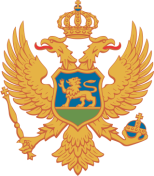 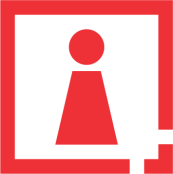 C R N A   G O R AAGENCIJA ZA ZAŠTITU LIČNIH PODATAKAI SLOBODAN PRISTUP INFORMACIJAMASTAV SAVJETA AGENCIJE O KORIŠĆENJU VIDEO NADZORA I ELEKTRONSKE EVIDENCIJE PRISUSTVA NA POSLU U DISCIPLINSKOM POSTUPKU4.sjednica Savjeta od 01.02.2019.godine	Dana 21. 12. 2018. godine ovoj Agenciji obratilo se fizičko lice Zahtjevom za davanje  mišljenje da li se video nadzor i elektronska evidencija ulazaka i izlazaka mogu uvoditi u svrhu vođenja disciplinskog postupka, da li se izvodi iz video i elektronske evidencije ulazaka i izlazaka mogu koristiti za vođenje disciplinskog postupka kao i da li video i elektronska evidencija ulazaka i izlazaka, koji nisu uspostavljeni u skladu sa Zakonom o zaštiti podataka o ličnosti, a korišćeni su kao dokaz za vođenje disciplinskog postupka, predstavljaju nezakonitu obradu podataka zbog koje se može podnijeti Zahtjev za zaštitu prava.S tim u vezi, Savjet Agencije je na sjednici održanoj 01.02.2019.godine zauzeo sljedeći stav:Zakonom o zaštiti podataka o ličnosti (ZZPL) propisani su uslovi za uvođenje video nadzora kao i svrhe za koje isti može biti uveden. Članom 36 ZZPL-a predviđeno je da javni sektor, privredno društvo i drugo pravno lice i preduzetnik  može da vrši video nadzor u službenom ili poslovnom prostoru  ako to nalažu razlozi zaštite bezbjednosti lica ili imovine ili tajnih podataka i poslovnih tajni i ako se to ne može ostvariti na drugi način. Navedeno podrazumijeva da je svrha za koju se uvodi tj.vrši video nadzor jasno propisana ovim Zakonom te se isti ne može uvoditi u druge svrhe. S toga, Savjet Agencije je stava da se video zapis nastao primjenom video nadzora ne može koristiti kao dokazno sredstvo u disciplinskom postupku, jer je isto u suprotnosti sa svrhom obrade ličnih podataka i predstavljalo bi način obrade podataka koji nije u skladu sa njihovom namjenom, a što je u suprotnosti sa čalnom 2 ZZPL-a.Uvođenjem sistema elektronske evidencije ulazaka/izlazaka u službeni prostor u svrhu kontrole radnog vremena ili u druge svrhe vrši se automatska obrada ličnih podataka. Shodno članu 15a stav 1 Zakona o zaštiti podataka o ličnosti odlučivanje o pravima, obavezama i interesima lica tj. zaposlenih (rezultati rada na radnom mjestu, pouzdanost, ponašanje i dr.) ne smije se zasnivati isključivo na automatskoj obradi podataka, što podrazumijeva da se zaposlenom, mora omogućiti pravo da u postupku pred Disciplinskom komisijom iznese svoj stav tj.mišljenje. U cilju transparentne obrade ličnih podataka zaposlenih koja se vrši na gore navedeni način, potrebno je da rukovalac (subjekt koji uspostavlja elektronsku evidenciju), saglasno članu 21 ZZPL-a prije puštanja sistema u rad, donese interni Pravilnik o načinu korišćenja kartica kojim se preciziraju vrste ličnih podataka, pravni osnov i namjena obrade, način korišćenja podataka, rokovi čuvanja, pravo pristupa sistemu i dr. i da sa istim upozna Sindikalnu organizaciju odnosno sve zaposlene. U konkretnom slučaju, Agencija ne opredjeljuje koji dokazi će biti izvedeni u disciplinskom postupku tj. da li će podaci sa elektronske evidencije prisutnosti na poslu biti dokaz u disciplinskom postupku već svrhu obrade određuje rukovalc tj.poslodavac koji je u smislu ZZPL-a obavezan da zaposlene, prije puštanja sistema u rad, upozna da će podaci prikupljeni na ovaj način biti, u slučaju potrebe, korišćeni kao dokaz u disciplinskom postupku kao i da Agenciji na propisanom obrascu, saglasno članovima 26 i 27 ZZPL-a dostavi Evidenciju zbirke ličnih podataka.Lice koje smatra da mu je povrijeđeno pravo na zaštiti ličnih podataka, na način što je u disciplinskom postupku korišćen video zapis odnosno izvod iz elektronske evidencije ulazaka/izlazaka uspostavljeni protivno odredbama Zakona o zaštiti podataka o ličnosti, shodno članu 47 ZZPL-a ovoj Agenciji može podnijeti Zahtjev za zaštitu prava.